بسمه تعالیشماره..........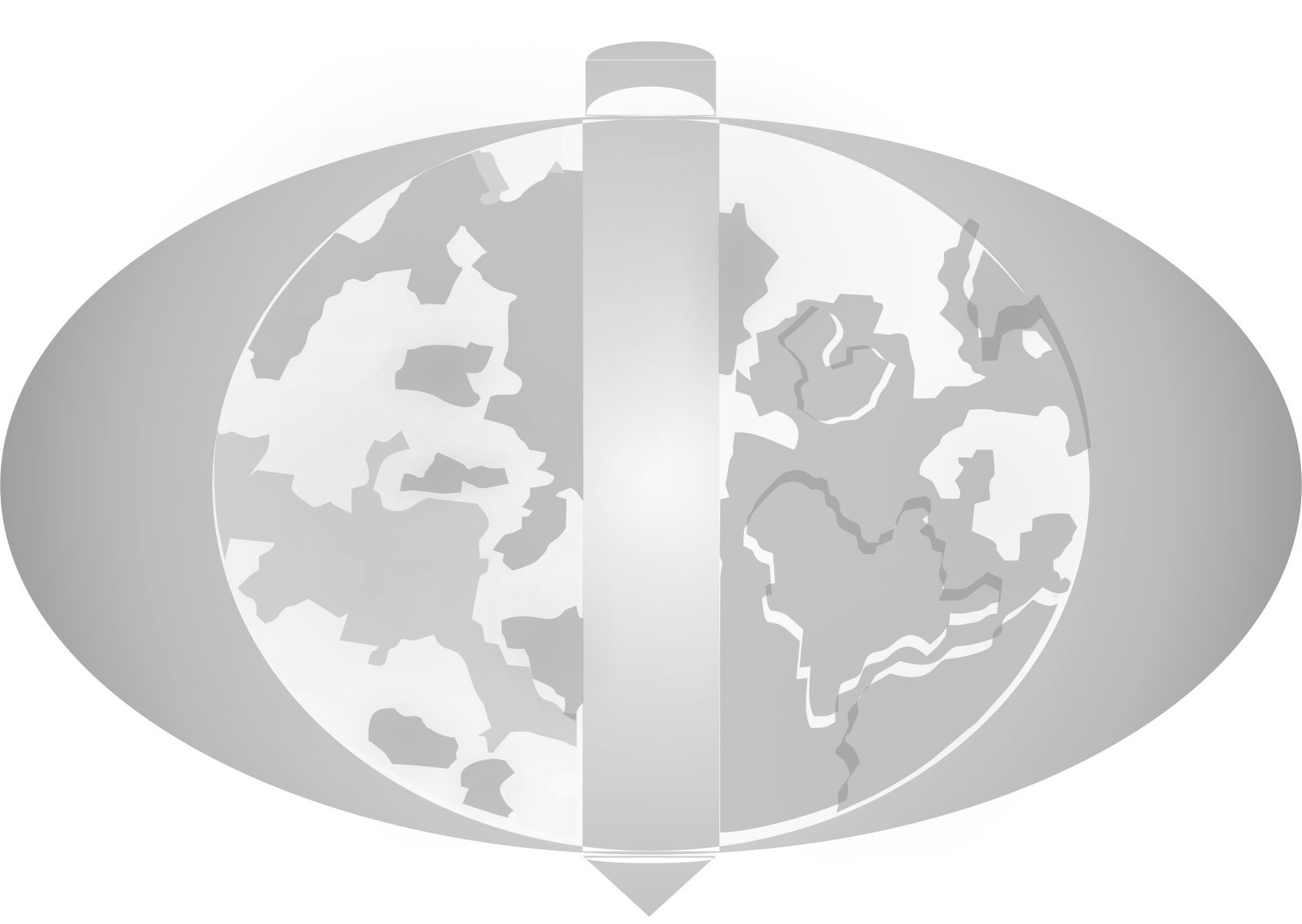 تاریخ............موسسه اموزش عالی تاکستان                                                                 واحد تحصیلات تکمیلی                                                                   تائید تحویل پایان نامه صحافی شده دانشجویان کارشناسی ارشدنام و نام خانوادگی دانشجو :                                                                  شماره دانشجویی:1-	استاد راهنما           نام و نام خانوادگی :                        یک نسخه پایان نامه صحافی شده در تاریخ     /      /   14 دریافت گردید .                     امضاء2-	استاد مشاور          نام و نام خانوادگی :                        یک نسخه پایان نامه صحافی شده در تاریخ     /      /   14 دریافت گردید .                     امضاء3-	کتابخانه مرکزی          نام و نام خانوادگی :                        یک نسخه پایان نامه صحافی شده در تاریخ     /      /   14 دریافت گردید .                     امضاء4-	واحد پژوهش و فناوری          نام و نام خانوادگی :                        یک نسخه پایان نامه صحافی شده در تاریخ     /      /   14 دریافت گردید .                    امضاء